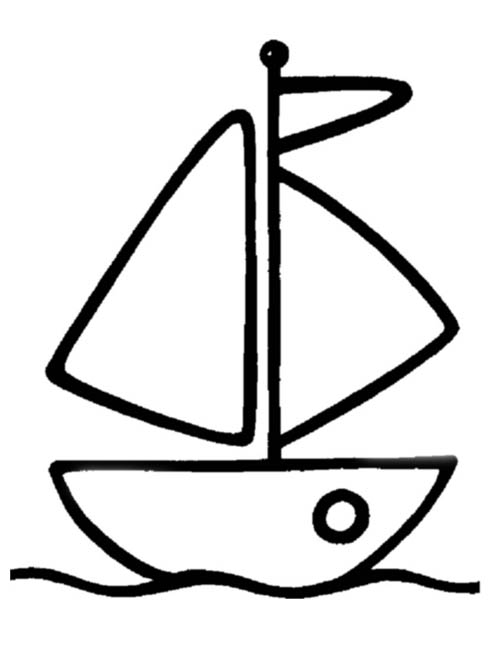 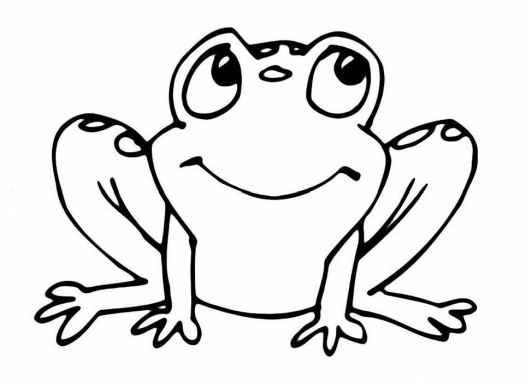 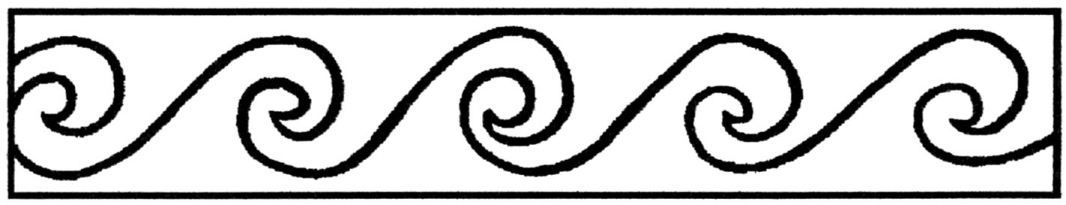                    9